WNIOSEK O HONOROWY PATRONAT 
BURMISTRZA MIASTA MRĄGOWOWnioskodawca (imię, nazwisko lub nazwa, adres, telefon, e-mail):.................................................................................................................................................................................................................................................................................................................................................................................................................................Nazwa przedsięwzięcia:.................................................................................................................................................................................................................................................................................................................................................................................................................................Miejsce i termin przedsięwzięcia:...........................................................................................................................................Zasięg przedsięwzięcia:⬜ międzynarodowy     ⬜ ogólnopolski     ⬜ regionalny     ⬜ lokalny Cele przedsięwzięcia:.................................................................................................................................................................................................................................................................................................................................................................................................................................Do kogo kierowane jest przedsięwzięcie i jaka jest planowana liczba uczestników:......................................................................................................................................................................................................................................................................................Źródła finansowania przedsięwzięcia:......................................................................................................................................................................................................................................................................................Czy udział w przedsięwzięciu jest odpłatny?⬜ tak (koszt........................)	⬜ nie  Czy wnioskodawca planuje osiągnięcie zysku finansowego z przedsięwzięcia?⬜ tak				⬜ niePartnerzy i/lub współorganizatorzy przedsięwzięcia:......................................................................................................................................................................................................................................................................................Czy przedsięwzięcie ma charakter cykliczny? ⬜ tak	(proszę podać także informację, czy uprzednio było objęte honorowym patronatem).......................................................................................................................⬜ nie  Lista honorowych patronów  lub członków honorowego komitetu: .................................................................................................................................................................................................................................................................................................................................................................................................................................Uzasadnienie:............................................................................................................................................................................................................................................................................................................................................................................................................................................................................................................................................................................Szczegółowy program/ regulamin przedsięwzięcia (w formie załącznika).Informujemy, że zapoznaliśmy się z Regulaminem przyznawania honorowego patronatu Burmistrza Miasta Mrągowo i w pełni go akceptujemy...............................................................		..............................................................	/miejsce i data/						/podpis wnioskodawcy i pieczęć/DECYZJA 
BURMISTRZA MIASTA MRĄGOWO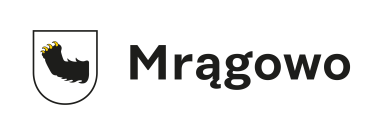 …………………………….Zatwierdzam/nie zatwierdzam